2022-2023 EĞİTİM YILI BATIKENT İLKYERLEŞİM ANAOKULUBULUT GRUBU EKİM AYI AİLE KATILIM ÇİZELGESİ03.10.2022‘Okula Hoş geldin Partisi’Dünya Çocuk Günü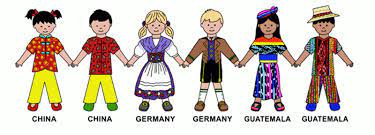 04.10.2022Hayvanları Koruma Günüİstediğim bir hayvanı arkadaşlarıma tanıtıyorum. Sokak hayvanlarını besliyorum.05.10.2022Dedektif olup sınıfta saklanan 1 rakamlarını buluyorum.06.10.2022Mavi renk bir kıyafet giyerek okula gelelim.07.10.2022Çember şeklini öğreniyorum.Oyuncak GünüPaylaşmak istediğimiz bir oyuncağımızı getirelim.10.10.2022Hoşgeldin SonbaharHafta sonu ormandan topladığım doğal nesneleri(palamut, kestane, tohum, dal parçası vs) okula getiriyorum.11.10.2022Ailemizle “e” sesi ile başlayan kelimeleri bulma oyunu oynayalım.12.10.2022MİNİK TEMA PROJESİ‘Bahçedeki Çeşitlilik’13.10.2022DEĞERLER EĞİTİMİ PROJESİ: Yardımlaşma ve İşbirliği değeri hakkında ailece sohbet edelim.14.10.2022Aynı-farklı kavram çalışmaları yapıyoruz.Oyuncak GünüPaylaşmak istediğimiz bir oyuncağımızı getirelim.17.10.2022Arıları araştıralım nasıl bal yaparlar öğrenelim.18.10.2022BESLENME DOSTU OKUL PROJESİBesinlerle ilgili bir bilmece öğrenelim, arkadaşlarımıza soralım (kağıda yazarak sınıfa gönderebilirsiniz).19.10.2022Yağmurun oluşumu hakkında sohbet edip ,bilgi ediniyoruz.20.10.2022Ailemizle birlikte basit su doku çalışmaları yapalım.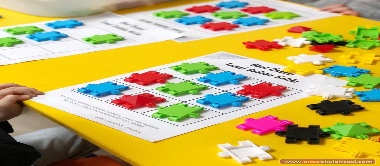 21.10.2022Üçgen şeklini öğreniyorum. Evimizdeki üçgen şeklindeki nesneleri bulalım.Oyuncak GünüPaylaşmak istediğimiz bir oyuncağımızı getirelim.24.10.2022El yıkamanın ve temizliğin öneminden bahsediyoruz, özgün mikroplar yapıyoruz.25.10.2022Ünlü ressam Van Gogh’u tanıyoruz. Eserlerini inceleyelim.26.10.2022Cumhuriyet ne demek sohbet edelim. Atatürk’ün hayatını araştıralım.27.10.2022Cumhuriyet Bayramımızı Kutluyoruz. Günün anlam ve önemine         uygun giyinelim.28.10.2022Eğitimimiz yarım gün yapılacaktır.Bayramımız kutlu olsun!!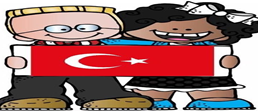 31.10.2022BİR KİTAP BİN MUTLULUK PROJESİEvdeki kitaplarımın listesini yapıp öğretmenim ve arkadaşlarımla paylaşıyorum.Sayın Velimiz ; Aile katılım çizelgemizi evimizde görebileceğimiz bir yere asalım, günlük olarak çocuğumuzla birlikte takibini yapalım.Aile katılım çizelgesindeki etkinlikler sınıfta uygulanan etkinlikleri pekiştirici ve bilgi verici amaçlı hazırlanmıştır. Çocuğunuzun ilgisine ve gelişimine göre etkinlikleri çeşitlendirebilirsiniz.                                                                                                                  Nafia Evrim KIRAÇ Bulut Grubu ÖğretmeniSayın Velimiz ; Aile katılım çizelgemizi evimizde görebileceğimiz bir yere asalım, günlük olarak çocuğumuzla birlikte takibini yapalım.Aile katılım çizelgesindeki etkinlikler sınıfta uygulanan etkinlikleri pekiştirici ve bilgi verici amaçlı hazırlanmıştır. Çocuğunuzun ilgisine ve gelişimine göre etkinlikleri çeşitlendirebilirsiniz.                                                                                                                  Nafia Evrim KIRAÇ Bulut Grubu ÖğretmeniSayın Velimiz ; Aile katılım çizelgemizi evimizde görebileceğimiz bir yere asalım, günlük olarak çocuğumuzla birlikte takibini yapalım.Aile katılım çizelgesindeki etkinlikler sınıfta uygulanan etkinlikleri pekiştirici ve bilgi verici amaçlı hazırlanmıştır. Çocuğunuzun ilgisine ve gelişimine göre etkinlikleri çeşitlendirebilirsiniz.                                                                                                                  Nafia Evrim KIRAÇ Bulut Grubu ÖğretmeniSayın Velimiz ; Aile katılım çizelgemizi evimizde görebileceğimiz bir yere asalım, günlük olarak çocuğumuzla birlikte takibini yapalım.Aile katılım çizelgesindeki etkinlikler sınıfta uygulanan etkinlikleri pekiştirici ve bilgi verici amaçlı hazırlanmıştır. Çocuğunuzun ilgisine ve gelişimine göre etkinlikleri çeşitlendirebilirsiniz.                                                                                                                  Nafia Evrim KIRAÇ Bulut Grubu Öğretmeni